Leçon #16Comment résoudre les inéquations, étape par étapeLa pratique individuellePremièrement, durant la vidéo de leçon 15, Grace a trouvé une faute! J’ai oublié le x sur le côté gauche de l’inégalité…. Voici la correction :p.56  dans vos cahiers, question g                                                x + x -4 > 8 + x, x Ɛ R                                        2x-4    > 8+ x                                       -x                -x                                         x - 4  > 8                                            +4     +4                                           x   >  12Aujourd’hui j’ai 16 questions ci-dessous que je veux que vous fassiez. Soyez certains à montrer tout votre travail. Quand vous avez fini, corrigez vos solutions avec les miennes svp. 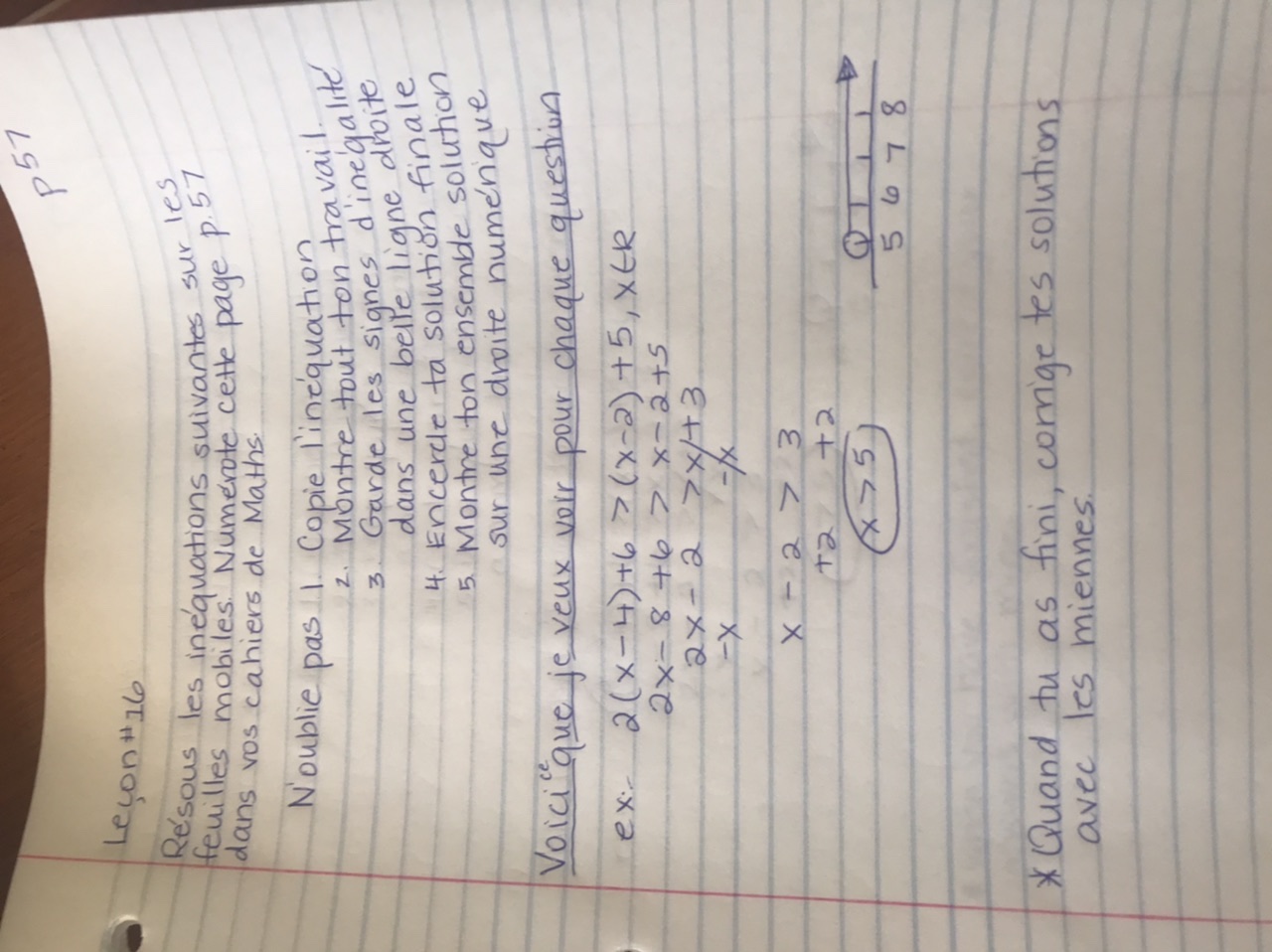 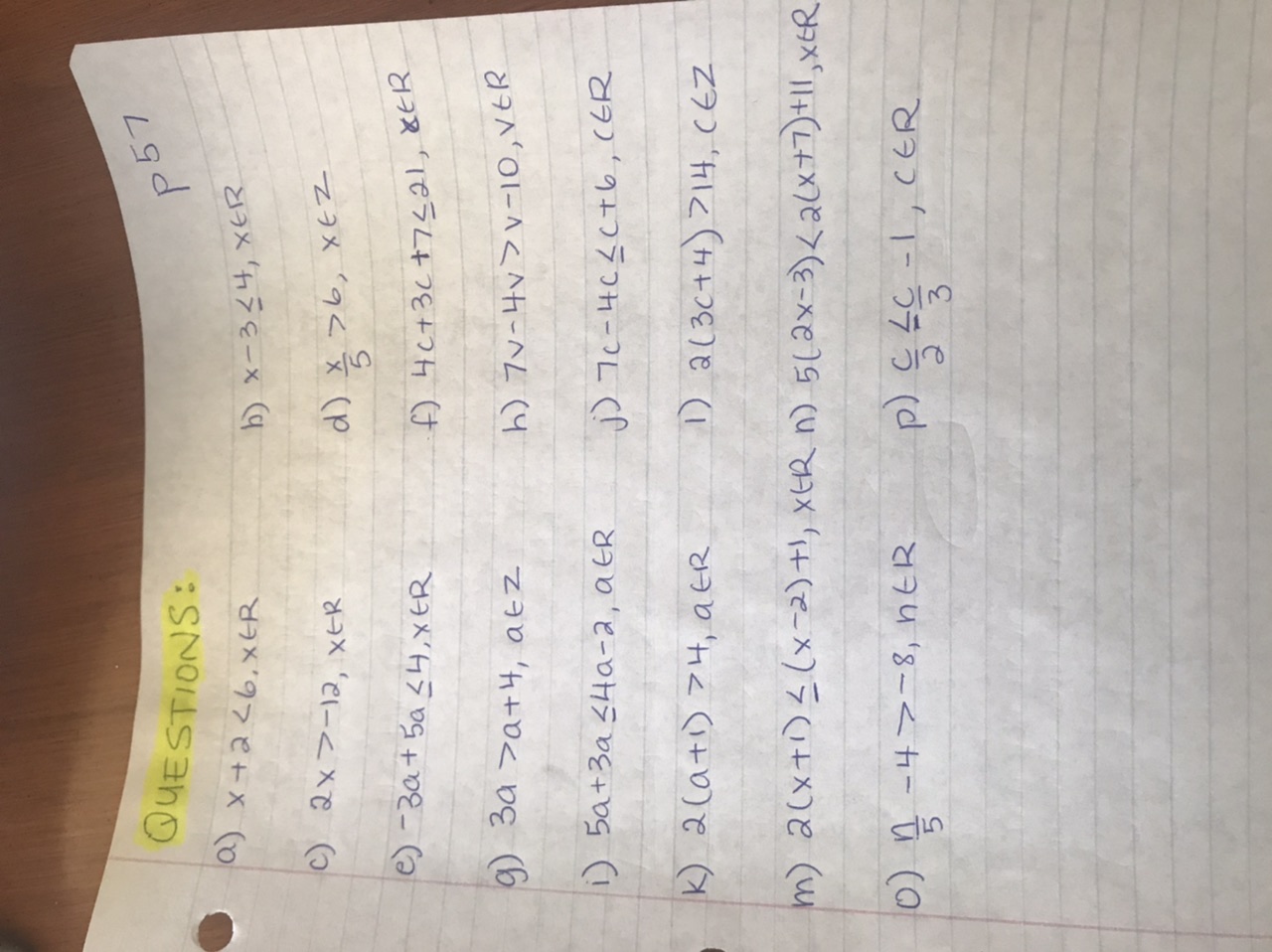 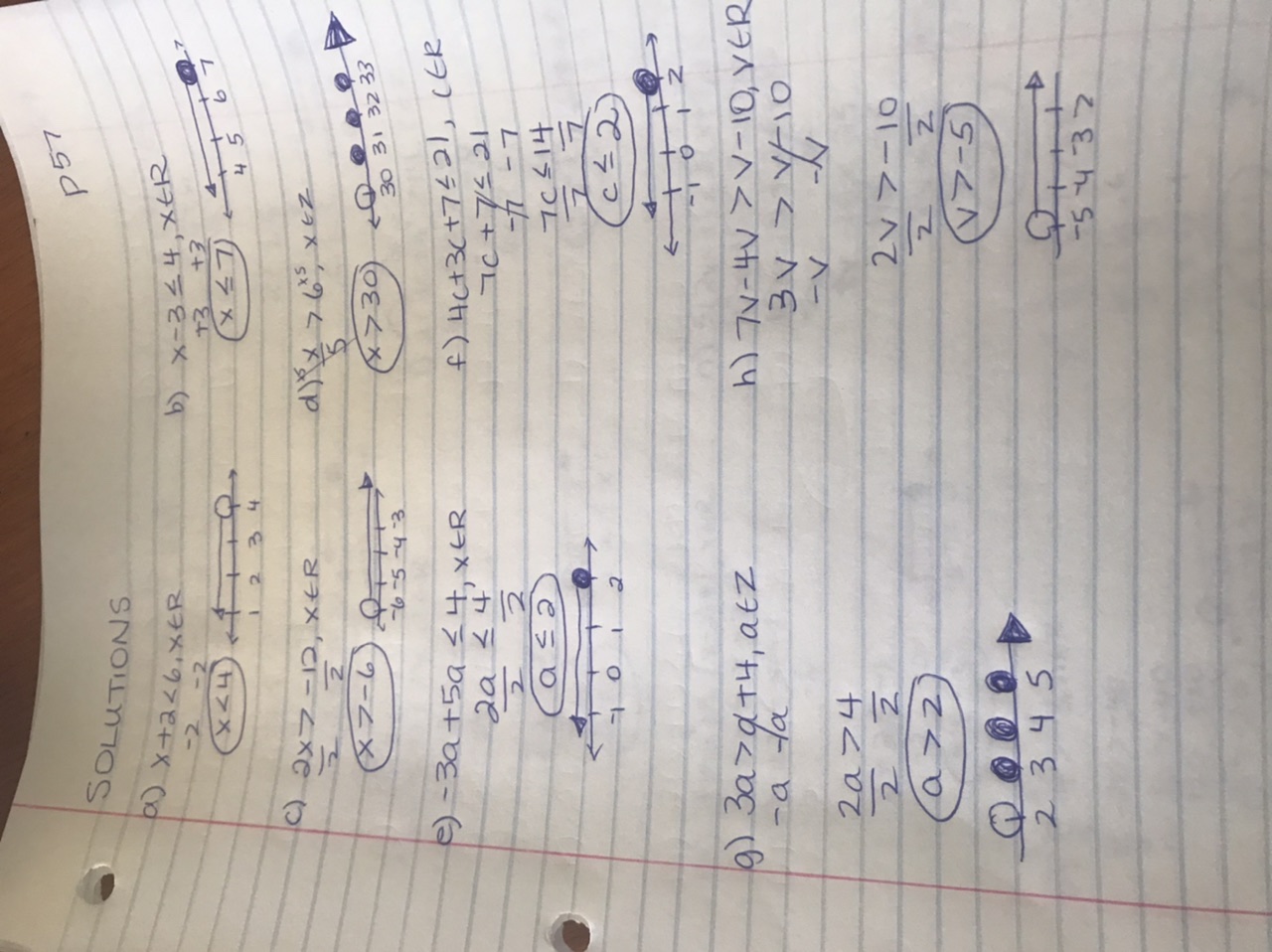 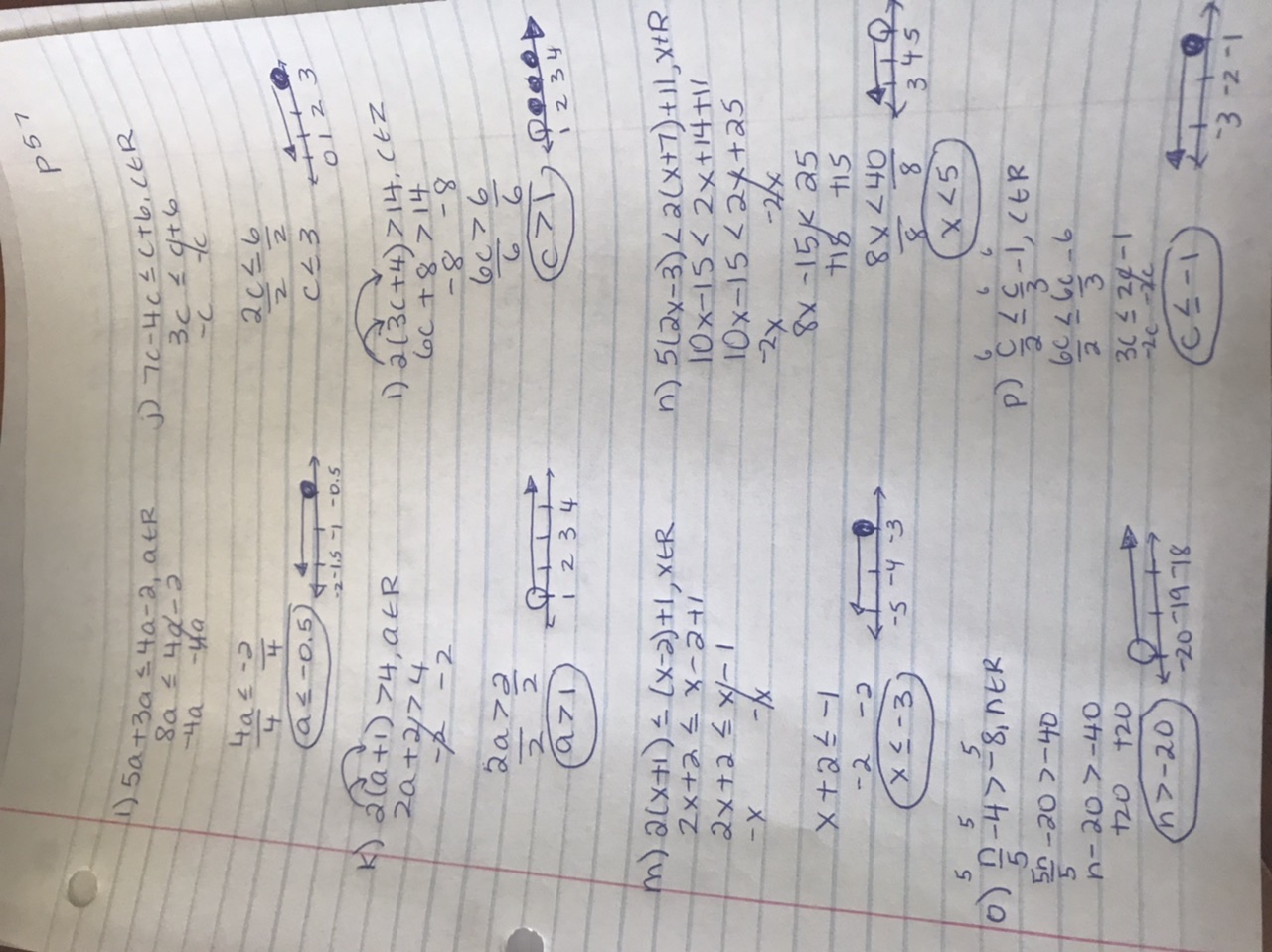 